AS Teede Tehnokeskus sertifitseerimise osakonnaEHITUSTOOTE SERTIFITSEERIMISE ÜLDTINGIMUSEDAS Teede Tehnokeskus sertifitseerimise osakond (edaspidi Tõendaja) teostab toimivuse püsivuse hindamisel ja kontrollimisel (edaspidi ehitustoote nõuetele vastavuse tõendamisel)toote sertifitseerimist tõendamissüsteemi 1+ või 1 kohaselt või tootmisohje sertifitseerimist tõendamissüsteemi 2+ kohaseltSertifitseerimise aluseks on harmoneeritud tootestandardi või tehnilise tunnustuse nõuded, tootja deklareeritud nõuded tootele, majandus- ja kommunikatsiooniministri 26. juuli 2013. a määrus nr. 49 „Ehitusmaterjalidele ja -toodetele esitatavad nõuded ja nende nõuetele vastavuse tõendamise kord“ ja majandus- ja taristuministri 22. septembri 2014. a. määruse nr. 74 „Tee-ehitusmaterjalidele ja -toodetele esitatavad nõuded ja nende nõuetele vastavuse tõendamise kord“.Sertifitseerimise ja järelevalve protseduurid on:tehase ja tehase tootmisohje esmane ülevaatus toote esmane tüübikatsetus (ainult tõendamissüsteem 1 või 1+)tootmisohje järelevalve, hindamine ja tunnustaminejärelevalve käigus toodangust võetud proovide kontrollkatsetamine (ainult tõendamissüsteem 1+)TaotlusEhitustoote nõuetele vastavuse tõendamiseks esitab tootja, importija, levitaja või volitatud esindaja (edaspidi Tootja) vormikohase taotluse. Tootja kinnitab volitatud isiku allkirjaga taotluses esitatud ja lisatud andmete õigsust ja nõusolekut käeolevas taotluse lisas sätestatud sertifitseerimise osakonna EHITUSTOOTE SERTIFITSEERIMISE üldtingimustega ning kinnitab, et on esitanud taotluse sama toote osas ainult käesolevale Tõendajale.Kui hindamine on Tõendaja pädevuses ja Tootja on kõik nõutavad dokumendid esitanud, alustab Tõendaja ÜLDTINGIMUSTES sätestatud kava kohast ehitustoote nõuetele vastavuse tõendamise menetlust.Sertifitseerimisasutus tagab kõigi Tootja esitatud andmete konfidentsiaalsuse, sertifitseerimisega seotud informatsioon tehakse kättesaadavaks Eesti Akrediteerimiskeskuse assessoritele.Tehase ja tehase tootmisohje esmane ülevaatusTehase ja tehase tootmisohje esmasel ülevaatusel hinnatakse:Tootja tootmisohje süsteemi vastavust normatiivdokumentides esitatavatele nõuetele;Tootja tegeliku tehnoloogilise protsessi elementide vastavust tootmisohje süsteemi dokumentidele; tootmisohje süsteemi dokumentide kättesaadavust asjakohastele töötajatele; sisekontrolli katsetuste läbiviimiseks kasutatavate katseseadmete vastavust tehnilistele nõuetele; tootmise pidevat sisekontrollisüsteemi, selle toimivust ning võimet tagada tehnilises kirjelduses määratletud omadustega toote tootmist; olemasolevat toodete tehnilist dokumentatsiooni (normatiivdokumendid, katseprotokollid, vastavusdeklaratsioonid, saatedokumendid); tootmisseadmete tehnilist seisukorda ja tehnohooldust puudutavate dokumentide sisu; sisekontrolli katsete tulemustele vastavust toimivus- või vastavusdeklaratsioonides fikseeritud tehnilistele näitajatele; tehniliste näitajate säilivust toodete ladustamisel ja väljastamisel; mittevastavuse korral rakendatavate meetmete sisu ja toimivust; reklamatsioonide käsitlemise korda ja protseduuride korrektsust. Tehase ja tehase tootmisohje esmase ülevaatuse tulemused fikseeritakse hindamisaktis, mille koopia esitatakse Tootjale.Juhul, kui tehase ja tehase tootmisohje esmase ülevaatuse käigus ilmnevad mittevastavused, tehakse Tootjale ettekirjutused puuduste likvideerimiseks ja määratakse vajadusel kooskõlastatult Tootjaga kordusauditi läbiviimise aeg. Toote esmane tüübikatsetus (tõendamissüsteem 1 või 1+)Proovid esmaseks tüübikatsetuseks võetakse Tõendaja poolt või tema järelevalve all vastavalt tootestandardites antud juhistele. Proovivõtu kohta koostatakse proovivõtu akt. Katsetuste maht peab vastama tootestandardis esmaseks tüübikatsetuseks ettenähtule.Katsetused viiakse läbi Tootjaga kooskõlastatud tunnustatud laboris ja Tõendaja tagab konfidentsiaalsusnõuete järgimise. Toote toimivuse püsivuse sertifikaadi väljastamise eelduseks on positiivsed katsetulemused.Ehitustoote toimivuse püsivuse sertifikaadi või tootmisohje sertifikaadi väljastamineKui tehase ja tehase tootmisohje esmane ülevaatus andis positiivse tulemuse ning toote esmase tüübikatsetuse tulemused rahuldasid tootestandardis etteantud vastavuskriteeriumeid ja Tootja poolt deklareeritud nõudeid, vormistatakse ehitustoote toimivuse püsivuse sertifikaat.Kui tehase ja tehase tootmisohje esmane ülevaatus andis positiivse tulemuse ning Tootja poolt teostatud esmase tüübikatsetuse tulemused rahuldasid tootestandardis etteantud vastavuskriteeriumeid ja Tootja poolt deklareeritud nõudeid, vormistatakse tootmisohje sertifikaat. Pärast positiivset otsust sertifikaadi väljastamiseks sõlmitakse Tootjaga sertifitseerimisleping tööde mahu, tingimuste ja maksumuse kohta. Sertifikaat antakse üle pärast sertifikaadi väljaandmistasu ja esimese aasta registrimaksu tasumist. Sertifikaat väljastatakse kuni kolmeks aastaks.Sertifitseerimise eest tasumine toimub Tõendaja kinnitatud hinnakirja kohaselt koostatud ja esitatud arve alusel. Maksetähtaeg on 30 päeva ja maksetähtaegade rikkumise korral on Tõendajal õigus nõuda Tootjalt viivist 0,05 % tasumisele kuuluvast summast iga viivitatud päeva eest.Väljastatud sertifikaadid kantakse registrisse.Sertifikaadi omanikul on õigus märgistada oma tooted vastavusmärgiga ja/või kasutada eelneval kokkuleppel AS Teede Tehnokeskus logo koos sertifikaadi numbriga reklaam-materjalides, kataloogides jm toote kohta käivates infomaterjalides.Sertifikaadi omanik kohustub esitlema sertifitseeringut ainult ulatuses, millele sertifitseering on antud.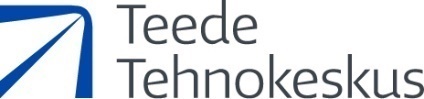 Väike-Männiku 2611216 Tallinn, EestiTeavitatud asutus 1403Väike-Männiku 2611216 Tallinn, EestiTeavitatud asutus 1403Väike-Männiku 2611216 Tallinn, EestiTeavitatud asutus 1403Väike-Männiku 2611216 Tallinn, EestiTeavitatud asutus 1403TAOTLUSEHITUSTOOTE NÕUETELE VASTAVUSE TÕENDAMISEKSTAOTLUSEHITUSTOOTE NÕUETELE VASTAVUSE TÕENDAMISEKSTAOTLUSEHITUSTOOTE NÕUETELE VASTAVUSE TÕENDAMISEKSTAOTLUSEHITUSTOOTE NÕUETELE VASTAVUSE TÕENDAMISEKSTAOTLUSEHITUSTOOTE NÕUETELE VASTAVUSE TÕENDAMISEKSTaotleja/tootjaTaotleja/tootjaTaotleja/tootjaTaotleja/tootjaTaotleja/tootjaTaotleja/tootjaTaotleja/tootjaTaotleja/tootjaTaotleja/tootjaAsutusAsutusAsutusReg.nrReg.nrReg.nrAadressAadressAadressKontaktisikKontaktisikKontaktisikAmetikohtAmetikohtAmetikohtTelefonTelefonTelefonE-postE-postE-postTootja, tehasTootja, tehasTootja, tehasTootmiskoht ja ladude paiknemineTootmiskoht ja ladude paiknemineTootmiskoht ja ladude paiknemineToodeToodeToodeToodeToodeToodeToodeToodeToodeToode (tooted)Toode (tooted)Toode (tooted)Standard(id)Standard(id)Standard(id)KasutusalaKasutusalaKasutusalaKasutuspiirangudKasutuspiirangudKasutuspiirangudToodangumaht (aastas)Toodangumaht (aastas)Toodangumaht (aastas)Muu infoMuu infoMuu infoLisadDokumenteeritud tootmisohje süsteem (sh. vajadusel ladude paiknemise skeem)Dokumenteeritud tootmisohje süsteem (sh. vajadusel ladude paiknemise skeem)Dokumenteeritud tootmisohje süsteem (sh. vajadusel ladude paiknemise skeem)Dokumenteeritud tootmisohje süsteem (sh. vajadusel ladude paiknemise skeem)Dokumenteeritud tootmisohje süsteem (sh. vajadusel ladude paiknemise skeem)Dokumenteeritud tootmisohje süsteem (sh. vajadusel ladude paiknemise skeem)Dokumenteeritud tootmisohje süsteem (sh. vajadusel ladude paiknemise skeem)LisadTaotleja kinnitus toote nõuetele vastavuse kohta (toimivus- või vastavusdeklaratsioon)Taotleja kinnitus toote nõuetele vastavuse kohta (toimivus- või vastavusdeklaratsioon)Taotleja kinnitus toote nõuetele vastavuse kohta (toimivus- või vastavusdeklaratsioon)Taotleja kinnitus toote nõuetele vastavuse kohta (toimivus- või vastavusdeklaratsioon)Taotleja kinnitus toote nõuetele vastavuse kohta (toimivus- või vastavusdeklaratsioon)Taotleja kinnitus toote nõuetele vastavuse kohta (toimivus- või vastavusdeklaratsioon)Taotleja kinnitus toote nõuetele vastavuse kohta (toimivus- või vastavusdeklaratsioon)LisadToote kasutusjuhend (vajadusel)Toote kasutusjuhend (vajadusel)Toote kasutusjuhend (vajadusel)Toote kasutusjuhend (vajadusel)Toote kasutusjuhend (vajadusel)Toote kasutusjuhend (vajadusel)Toote kasutusjuhend (vajadusel)LisadKatseprotokollid ja toote või tootmisohje sertifikaadid (kui on olemas)Katseprotokollid ja toote või tootmisohje sertifikaadid (kui on olemas)Katseprotokollid ja toote või tootmisohje sertifikaadid (kui on olemas)Katseprotokollid ja toote või tootmisohje sertifikaadid (kui on olemas)Katseprotokollid ja toote või tootmisohje sertifikaadid (kui on olemas)Katseprotokollid ja toote või tootmisohje sertifikaadid (kui on olemas)Katseprotokollid ja toote või tootmisohje sertifikaadid (kui on olemas)LisadMuud dokumendidMuud dokumendidMuud dokumendidMuud dokumendidMuud dokumendidMuud dokumendidMuud dokumendidKäesolaevaga kinnitan, et:ei ole seotud AS Teede Tehnokeskusega selliselt, et see mõjutaks sertifitseerimise erapooletustolen tutvunud ja nõus AS Teede Tehnokeskus sertifitseerimise osakonna EHITUSTOOTE SERTIFITSEERIMISE ÜLDTINGIMUSTEGApole samale tootele esitanud taotlusi teistele teavitatud asutusteleKäesoleva taotlusega kohustun täitma AS Teede Tehnokeskuse poolt esitatavaid sertifitseerimisnõudeid ja esitama sertifitseeritavate toodete hindamiseks mistahes vajalikku informatsiooni. Kohustun teavitama AS Teede Tehnokeskust kõikidest muudatustest, mis võivad mõjutada toote vastavust nõuetele. Kohustun tasuma sertifitseerimisega seotud kulud.Käesolaevaga kinnitan, et:ei ole seotud AS Teede Tehnokeskusega selliselt, et see mõjutaks sertifitseerimise erapooletustolen tutvunud ja nõus AS Teede Tehnokeskus sertifitseerimise osakonna EHITUSTOOTE SERTIFITSEERIMISE ÜLDTINGIMUSTEGApole samale tootele esitanud taotlusi teistele teavitatud asutusteleKäesoleva taotlusega kohustun täitma AS Teede Tehnokeskuse poolt esitatavaid sertifitseerimisnõudeid ja esitama sertifitseeritavate toodete hindamiseks mistahes vajalikku informatsiooni. Kohustun teavitama AS Teede Tehnokeskust kõikidest muudatustest, mis võivad mõjutada toote vastavust nõuetele. Kohustun tasuma sertifitseerimisega seotud kulud.Käesolaevaga kinnitan, et:ei ole seotud AS Teede Tehnokeskusega selliselt, et see mõjutaks sertifitseerimise erapooletustolen tutvunud ja nõus AS Teede Tehnokeskus sertifitseerimise osakonna EHITUSTOOTE SERTIFITSEERIMISE ÜLDTINGIMUSTEGApole samale tootele esitanud taotlusi teistele teavitatud asutusteleKäesoleva taotlusega kohustun täitma AS Teede Tehnokeskuse poolt esitatavaid sertifitseerimisnõudeid ja esitama sertifitseeritavate toodete hindamiseks mistahes vajalikku informatsiooni. Kohustun teavitama AS Teede Tehnokeskust kõikidest muudatustest, mis võivad mõjutada toote vastavust nõuetele. Kohustun tasuma sertifitseerimisega seotud kulud.Käesolaevaga kinnitan, et:ei ole seotud AS Teede Tehnokeskusega selliselt, et see mõjutaks sertifitseerimise erapooletustolen tutvunud ja nõus AS Teede Tehnokeskus sertifitseerimise osakonna EHITUSTOOTE SERTIFITSEERIMISE ÜLDTINGIMUSTEGApole samale tootele esitanud taotlusi teistele teavitatud asutusteleKäesoleva taotlusega kohustun täitma AS Teede Tehnokeskuse poolt esitatavaid sertifitseerimisnõudeid ja esitama sertifitseeritavate toodete hindamiseks mistahes vajalikku informatsiooni. Kohustun teavitama AS Teede Tehnokeskust kõikidest muudatustest, mis võivad mõjutada toote vastavust nõuetele. Kohustun tasuma sertifitseerimisega seotud kulud.Käesolaevaga kinnitan, et:ei ole seotud AS Teede Tehnokeskusega selliselt, et see mõjutaks sertifitseerimise erapooletustolen tutvunud ja nõus AS Teede Tehnokeskus sertifitseerimise osakonna EHITUSTOOTE SERTIFITSEERIMISE ÜLDTINGIMUSTEGApole samale tootele esitanud taotlusi teistele teavitatud asutusteleKäesoleva taotlusega kohustun täitma AS Teede Tehnokeskuse poolt esitatavaid sertifitseerimisnõudeid ja esitama sertifitseeritavate toodete hindamiseks mistahes vajalikku informatsiooni. Kohustun teavitama AS Teede Tehnokeskust kõikidest muudatustest, mis võivad mõjutada toote vastavust nõuetele. Kohustun tasuma sertifitseerimisega seotud kulud.Käesolaevaga kinnitan, et:ei ole seotud AS Teede Tehnokeskusega selliselt, et see mõjutaks sertifitseerimise erapooletustolen tutvunud ja nõus AS Teede Tehnokeskus sertifitseerimise osakonna EHITUSTOOTE SERTIFITSEERIMISE ÜLDTINGIMUSTEGApole samale tootele esitanud taotlusi teistele teavitatud asutusteleKäesoleva taotlusega kohustun täitma AS Teede Tehnokeskuse poolt esitatavaid sertifitseerimisnõudeid ja esitama sertifitseeritavate toodete hindamiseks mistahes vajalikku informatsiooni. Kohustun teavitama AS Teede Tehnokeskust kõikidest muudatustest, mis võivad mõjutada toote vastavust nõuetele. Kohustun tasuma sertifitseerimisega seotud kulud.Käesolaevaga kinnitan, et:ei ole seotud AS Teede Tehnokeskusega selliselt, et see mõjutaks sertifitseerimise erapooletustolen tutvunud ja nõus AS Teede Tehnokeskus sertifitseerimise osakonna EHITUSTOOTE SERTIFITSEERIMISE ÜLDTINGIMUSTEGApole samale tootele esitanud taotlusi teistele teavitatud asutusteleKäesoleva taotlusega kohustun täitma AS Teede Tehnokeskuse poolt esitatavaid sertifitseerimisnõudeid ja esitama sertifitseeritavate toodete hindamiseks mistahes vajalikku informatsiooni. Kohustun teavitama AS Teede Tehnokeskust kõikidest muudatustest, mis võivad mõjutada toote vastavust nõuetele. Kohustun tasuma sertifitseerimisega seotud kulud.Käesolaevaga kinnitan, et:ei ole seotud AS Teede Tehnokeskusega selliselt, et see mõjutaks sertifitseerimise erapooletustolen tutvunud ja nõus AS Teede Tehnokeskus sertifitseerimise osakonna EHITUSTOOTE SERTIFITSEERIMISE ÜLDTINGIMUSTEGApole samale tootele esitanud taotlusi teistele teavitatud asutusteleKäesoleva taotlusega kohustun täitma AS Teede Tehnokeskuse poolt esitatavaid sertifitseerimisnõudeid ja esitama sertifitseeritavate toodete hindamiseks mistahes vajalikku informatsiooni. Kohustun teavitama AS Teede Tehnokeskust kõikidest muudatustest, mis võivad mõjutada toote vastavust nõuetele. Kohustun tasuma sertifitseerimisega seotud kulud.Käesolaevaga kinnitan, et:ei ole seotud AS Teede Tehnokeskusega selliselt, et see mõjutaks sertifitseerimise erapooletustolen tutvunud ja nõus AS Teede Tehnokeskus sertifitseerimise osakonna EHITUSTOOTE SERTIFITSEERIMISE ÜLDTINGIMUSTEGApole samale tootele esitanud taotlusi teistele teavitatud asutusteleKäesoleva taotlusega kohustun täitma AS Teede Tehnokeskuse poolt esitatavaid sertifitseerimisnõudeid ja esitama sertifitseeritavate toodete hindamiseks mistahes vajalikku informatsiooni. Kohustun teavitama AS Teede Tehnokeskust kõikidest muudatustest, mis võivad mõjutada toote vastavust nõuetele. Kohustun tasuma sertifitseerimisega seotud kulud.Volitatud isiku allkiriVolitatud isiku allkiriVolitatud isiku nimi, perekonnanimi, ametikohtVolitatud isiku nimi, perekonnanimi, ametikohtVolitatud isiku nimi, perekonnanimi, ametikohtVolitatud isiku nimi, perekonnanimi, ametikohtVolitatud isiku nimi, perekonnanimi, ametikohtKuupäevKuupäevTäidab tõendajaTäidab tõendajaTäidab tõendajaTäidab tõendajaTäidab tõendajaTäidab tõendajaTäidab tõendajaTäidab tõendajaTäidab tõendajaAvaldus vastu võetudAvaldus vastu võetudAvaldus vastu võetudAvaldus vastu võetudAvaldus vastu võetudAvaldus vastu võetudAvaldus vastu võetudAvaldus vastu võetudAvaldus vastu võetudReg.nrReg.nrNimiNimiNimiKuupäevAllkiriAllkiriAllkiriMääratud ekspertMääratud ekspertNimiNimiNimiKuupäevAllkiriAllkiriAllkiriRisk erapooletuseleRisk erapooletuseleKuupäevAllkiriAllkiriAllkiri